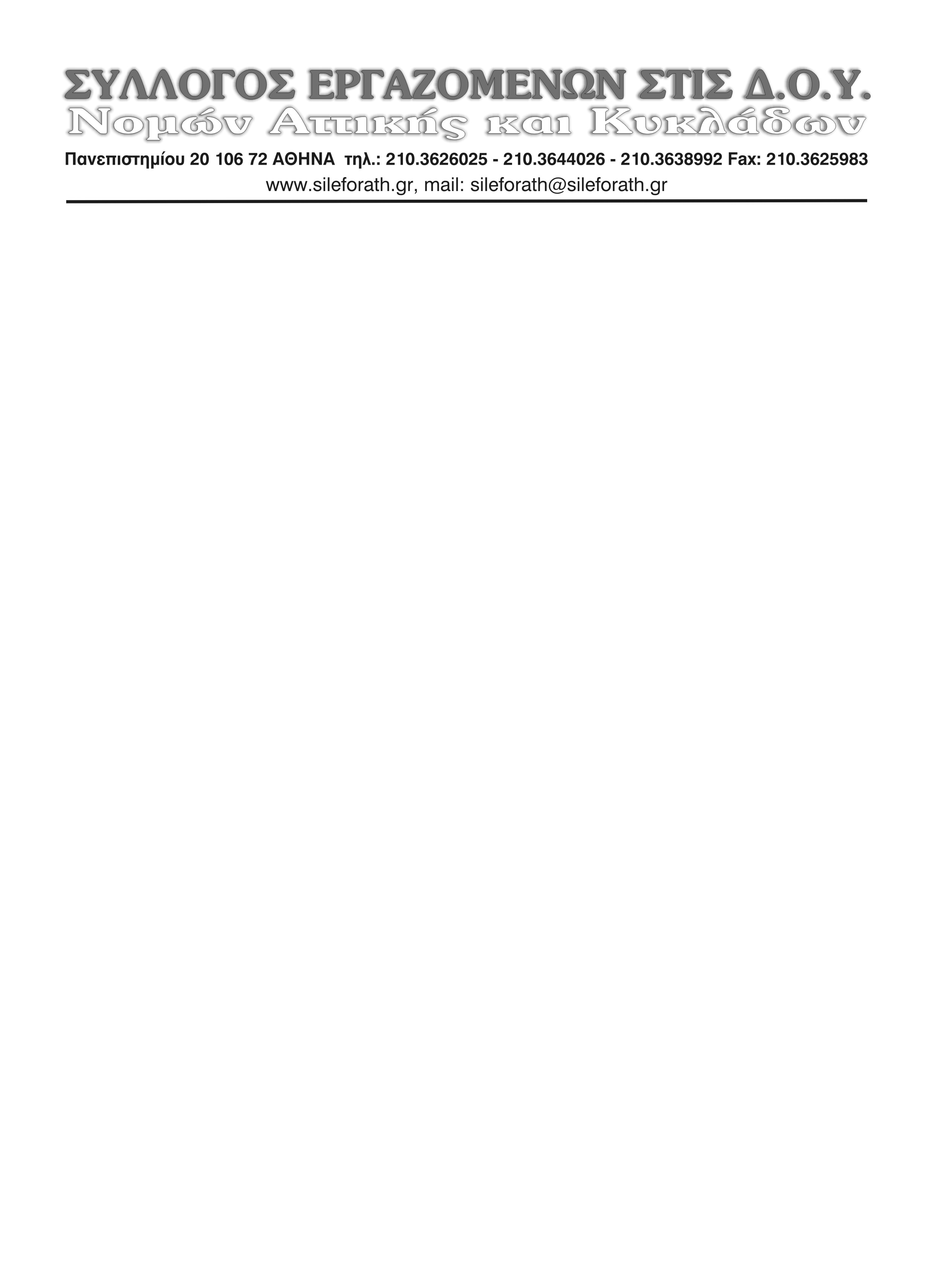 									          Αθήνα, 19.12.2014 Αρ. Πρωτ.: 1040ΔΕΛΤΙΟ ΤΥΠΟΥΟλοκληρώθηκαν οι διαδικασίες συγκρότησης του Νέου Προεδρείου του Συλλόγου Eφοριακών Αττικής  & Κυκλάδων, όπως αυτό προέκυψε από τις πρόσφατες εκλογές. Τονίζουμε ότι η συγκρότηση αυτή έγινε ΟΜΟΦΩΝΑ (με συμμετοχή όλων των παρατάξεων) και εκφράζει την αποφασιστικότητά μας για ΕΝΟΤΗΤΑ και ΑΓΩΝΑ.Πρόεδρος : 					ΑΛΕΞΙΑΔΗΣ ΤΡΥΦΩΝΑντιπρόεδρος : 					ΜΠΟΤΖΑΚΗΣ ΜΑΝΩΛΗΣΓενικη Γραμματέας : 				ΧΡΙΣΤΑΚΟΠΟΥΛΟΥ ΒΑΛΙΑΟργανωτικός Γραμματέας : 		ΧΡΗΣΤΑΚΟΣ ΣΤΑΥΡΟΣΥπεύθυνη  Οικονομικών : 			ΣΚΛΑΒΑΚΗ ΦΡΟΣΩΥπεύθυνος Τύπου & Δημοσίων Σχέσεων :ΧΑΝΤΖΗΣΑΛΑΤΑΣ ΙΩΑΝΝΗΣΥπεύθυνοσ Πολιτιστικού :			ΘΕΟΔΩΡΟΥ ΜΑΡΙΟΣΥπεύθυνη τραπεζασ Αιματοσ :		ΥΦΑΝΤΗ ΡΕΝΑΜέλη : ΒΑΡΟΥΚΤΣΗΣ ΓΙΩΡΓΟΣ, ΔΗΜΑΡΑΣ ΑΓΓΕΛΟΣ, ΘΑΝΟΣ ΠΕΤΡΟΣ, ΜΕΡΚΟΣ ΔΗΜΗΤΡΗΣ, ΜΠΑΣΜΑΤΖΙΔΟΥ ΡΕΒΕΚΑ, ΝΙΚΟΛΑΚΟΠΟΥΛΟΣ ΜΠΑΜΠΗΣ, ΠΟΥΛΙΑΝΙΤΗΣ ΔΗΜΗΤΡΗΣ.Για το Διοικητικό Συμβούλιο               Ο Πρόεδρος					Η Γεν.Γραμματέας        Τρύφων Ζ. Αλεξιάδης			     Βάλια Α. Χριστακοπούλου